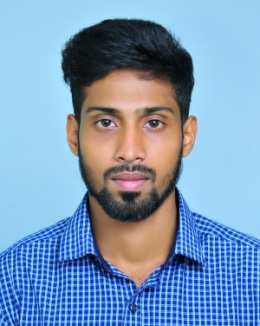 JOSEPH DubaiMob: +971504753686 / +919979971283Email: joseph.376343@2freemail.com Bachelor of Commerce (B.Com) from Mahatma Gandhi University.Able to do computerised  accounting and preparing financial statements  of different business organizations. Acquired hands on experience in income tax audits, audits as per companies act and procedure for maintaining ledger and day books .Abilities in preparation of Audit reports. EDUCATIONAL QUALIFICATION	Degree 			Board/University					YearB. Com		Mahatma Gandhi University, Kerala			201412th			Board of H.S. Education, Kerala			201110th			Board of Secondary Education, Kerala		2009PERSONALITY & STRENGTHSAbility to work in a fast-paced Environment An effective communicate with good analytical, negotiation & co-ordination skills.Self-Motivated and ability to take initiative.Strong Administration skillsCreative problem solverExcellent time management skillsAble to handle multiple tasksWORK EXPERIENCEWorked as accounting and auditing staff under C.A N.Sudarsanan& Com. (Chartered Accountant) for a period of 2.1 years from 5th October 2015 to 23rd November 2017.AREA OF INTERESTAccounts, SalesSupervisor, Admin &HR AssistantKEY SKILLSGood accounting knowledge Overall office administration Accounts and Document ControlCustomer relationship Inventory & Store managementCOMPUTER SOFTWARE SKILLS MS Office packages (Excel, word and Power point)Tally 7.2 , 9 and ERP 9 PERSONAL PROFILE Nationality 	:	Indian Date of birth	:	20-12-1993.Sex		:	MaleMarital Status	:	SingleVisa Status	:	Visiting Visa (Valid up to 28-3-2018)Language known:	English,Malayalam and Tamil.	DECLARATION I hereby declare that the above information are true and correct as per my knowledge Dubai									                            JOSEPH OBJECTIVETo pursue highly challenging career in the field of Accounts, Audit and Finance where I would apply my knowledge , experience and ideas to develop high caliber professional skill and effective management technique by proactive research and development activities to ensure protection of interest of industry and emerge as a good corporate professionalProfile